Контроль качества в аналитической лабораторииОбъем программы: 72ч.Цель программы: получить теоретические и практические навыки по организации и управлению качеством работ в лаборатории: документация, внутренние проверки, оценки пригодности методов, оформление протоколовКатегория слушателей: лица, имеющие среднее профессиональное и (или) высшее образования; лица, получающие среднее профессиональное и (или)высшее образованияПродолжительность обучения: 14 дней.Форма обучения: очная, очно-заочная, заочная, По окончании обучения выдается:  удостоверение установленного образца о повышении квалификацииСодержание  программы:Современные представления об эффективных системах менеджмента качества. Стандарты ИСО серии 9000. ГОСТ ИСО/МЭК 17025-2009 "Общие требования к компетентности испытательных и калибровочных лабораторий". Критерии аккредитации лабораторий в РФ (Приказ МЭР № 326 от 30.05.2014) Рекомендации по документированию системы менеджмента качества лабораторииУправление документами Управление записями Внутренние проверки, предупреждающие и корректирующие действия Анализ со стороны руководстваРекомендации по выполнению требования улучшения менеджмента лаборатории Особенности испытаний, измерений, анализа, контроля. Федеральный Закон "Об обеспечении единства измерений" и подзаконные акты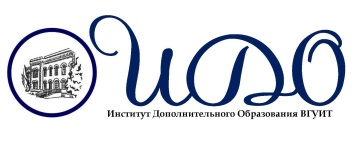 Институт дополнительного образования Воронежского государственного университета инженерных технологийг. Воронеж, пр-т Революции, 19тел./факс +7(473)253-32-41e-mail: ido@ido-vguit.ruhttp:// www.ido-vguit.ru 